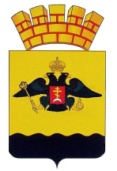 РЕШЕНИЕГОРОДСКОЙ ДУМЫ МУНИЦИПАЛЬНОГО ОБРАЗОВАНИЯ ГОРОД  НОВОРОССИЙСКот 17 июля 2018 года                                                                                      № 314   г. НовороссийскО признании утратившими силу решения городской Думы муниципального образования город Новороссийск от 29 мая 2012 года № 217 «Об установлении экономически обоснованного тарифа, тарифа на перевозку пассажиров и стоимости месячного проездного билета в наземном городском электротранспорте» и решения городской Думы муниципального образования город Новороссийск от 20 марта 2012 года № 194 «Об установлении тарифов на перевозку пассажиров городским общественным автомобильным транспортом в муниципальном образовании город Новороссийск»На основании постановления администрации муниципального образования город Новороссийск от 26 сентября 2016 года № 7925 «Об установлении тарифов на пассажирские перевозки регулярного сообщения по муниципальным городским и пригородным маршрутам автомобильным транспортом и городским наземным электрическим транспортом в муниципальном образовании город Новороссийск», постановления администрации муниципального образования город Новороссийск  от                   20 марта 2018 года № 980 «О порядке предоставления меры социальной поддержки учащимся муниципальных общеобразовательных учреждений муниципального образования город Новороссийск в виде снижения платы за проезд в автомобильном транспорте общего пользования и городском наземном электрическом транспорте в границах муниципального образования город Новороссийск, порядке предоставления субсидий юридическим лицам (за исключением муниципальных учреждений) и индивидуальным предпринимателям на возмещение расходов в связи с осуществлением мер социальной поддержки в виде снижения платы за проезд в автомобильном транспорте общего пользования и городском наземном электрическом транспорте учащимся муниципальных общеобразовательных учреждений, расположенных на территории муниципального образования город Новороссийск, и об утрате силы некоторых постановлений администрации муниципального образования город Новороссийск», руководствуясь Уставом муниципального образования город Новороссийск, городская Дума муниципального образования город Новороссийск р е ш и л а:Признать утратившим силу решение городской Думы муниципального образования город Новороссийск от 29 мая 2012 года № 217 «Об установлении экономически обоснованного тарифа, тарифа на перевозку пассажиров и стоимости месячного проездного билета в наземном городском электротранспорте».Признать утратившим силу решение городской Думы муниципального образования город Новороссийск от 20 марта 2012 года            № 194 «Об установлении тарифов на перевозку пассажиров городским общественным автомобильным транспортом в муниципальном образовании город Новороссийск».3. Контроль за выполнением настоящего решения возложить на председателя постоянного комитета городской Думы по вопросам промышленности, экологии, транспорта и связи Озерина В.П. и на заместителя главы муниципального образования Яменскова А.И.4. Настоящее решение вступает в силу со дня его официального опубликования. Глава муниципального образования 	       Председатель городской Думыгород Новороссийск                                               _______________ И.А. Дяченко		       _______________ А.В. Шаталов